ATIVIDADES JARDIM IIQUINZENA DE: 04 a 15/10/2021TEMA: ODS (OBJETIVOS DE DESENVOLVIMENTO SUSTENTÁVEL) –Projeto Gota D” Água             DIA DAS CRIANÇASSEGUNDA-FEIRA: 04/10/2021 Conteúdos: Natureza e Sociedade – Linguagem oral e escrita e artes.Objetivos: Conhecer alguns ODS - Objetivos de Desenvolvimento Sustentável.Atividade 1: Vídeo: O que são ODS – Turma da Mônica                       https://www.youtube.com/watch?v=tTvxhDRK0jIAtividade 2: Paródia: ODS                     Ritmo: Música: Pela estrada a fora – Chapeuzinho Vermelho.                     Cantar a paródia ODS                     São os 17 os objetivos                      Da ODS para o Planeta                     Mas ainda tem jeito                     Vamos cuidar do saneamento                     Preservar a água                     Não poluir                     Evitar doenças                     Reciclar o lixo                     Faça a sua parte                     E eu faço a minha                     Quero viver                     E ver a Terra limpinha                    A paródia deve ser cantada no ritmo desta música: assista ao vídeo para depois cantar a paródia ODS                   Vídeo: https://www.youtube.com/watch?v=IvcMmchaKAQTerça- feira – 05/10/2021Objetivos: Conhecer os ODS – Objetivos de desenvolvimento sustentável.Conteúdos: Natureza e Sociedade, Linguagem Oral e escrita e artes.Atividade 1: O adulto deverá ler para criança os 17 ODS.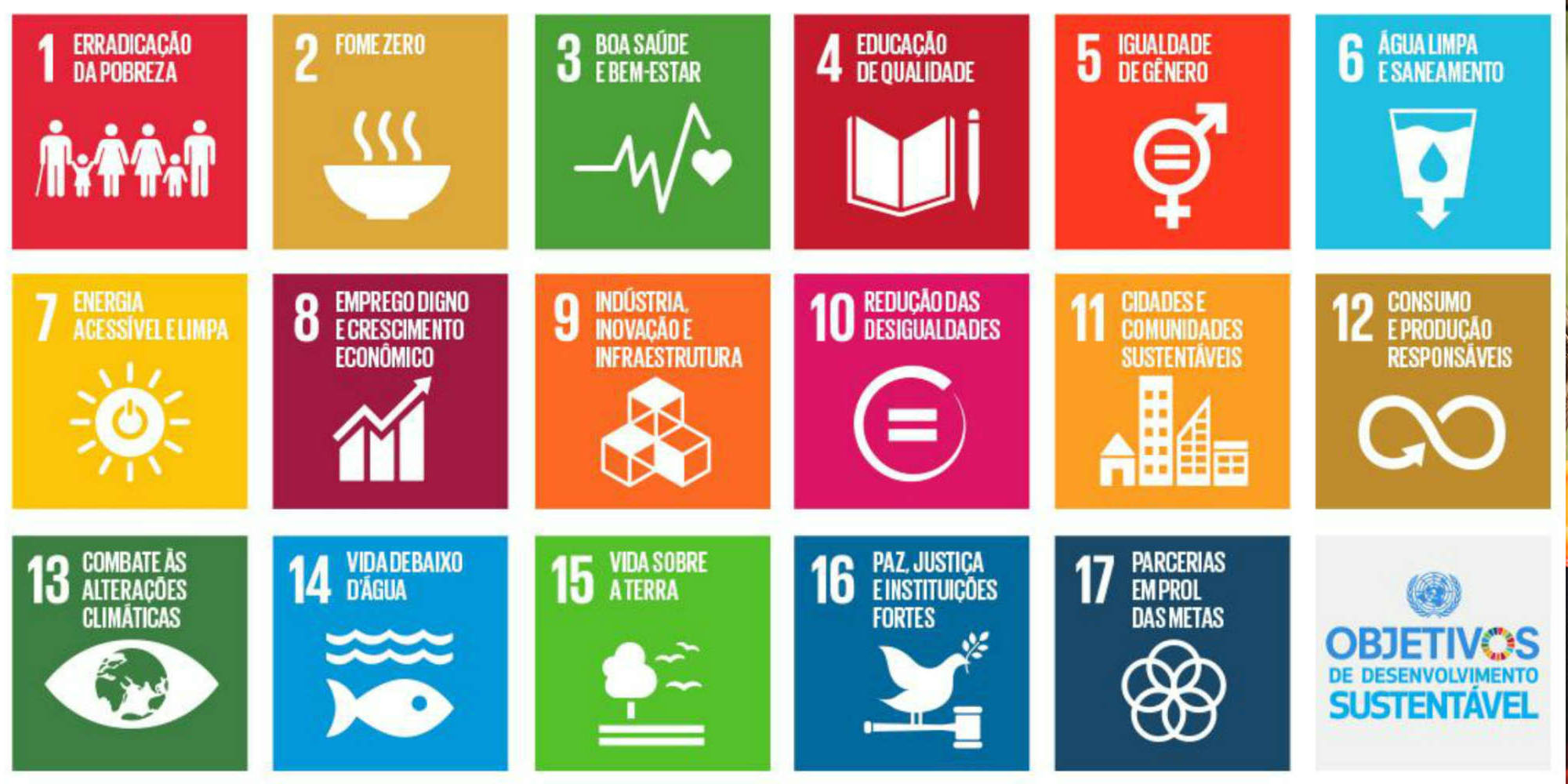 Atividade 2 : Paródia : ODS                     Ritmo: Música: Pela estrada a fora – Chapeuzinho Vermelho.                     Cantar a paródia ODS                     São os 17 os objetivos                      Da ODS para o Planeta                     Mas ainda tem jeito                     Vamos cuidar do saneamento                     Preservar a água                     Não poluir                     Evitar doenças                     Reciclar o lixo                     Faça a sua parte                     E eu faço a minha                     Quero viver                     E ver a Terra limpinha                   A criança deverá cantar a paródia e enviar um vídeo cantando a paródia. Este vídeo deverá ser enviado para a professora.               Quarta –feira – 06/10/2021                 Teatro de fantoches CONTEÚDO: Linguagem oral/ Artes/ Identidade e autonomia/ Natureza e sociedade:OBJETIVOS:Desenvolver a imaginação, a fantasia, as emoções e os sentimentos de forma prazerosa e significativa;Desenvolver a criatividade através da confecção de um fantoche de materiais reciclados;Estimular a coordenação motora e a criatividade através da construção de brinquedos.       Objetivos:ATIVIDADE 1: Assistir os vídeos: https://www.youtube.com/watch?v=Gsqg6hfEwpI https://www.youtube.com/watch?v=sBVaiYzGjnE               Vamos fazer um fantoche com a ajuda de um adulto?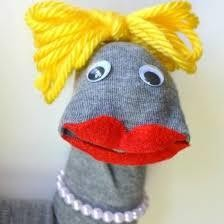 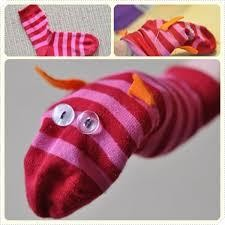 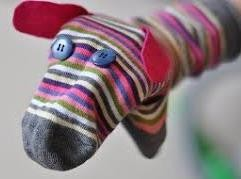 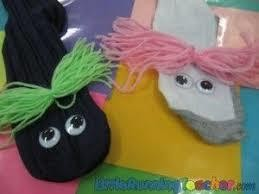 Foto extraída da internetUse as canetinhas ou botões para desenhar olhos, sobrancelhas, nariz e ouvidos. Use a parte dos calcanhares para desenhar a boca e a língua vermelha.            Quinta- feira: 07/10/2021             Oficina de massinha em casaCONTEÚDO: Natureza e Sociedade/ Artes/ Identidade e autonomia/ Movimento.        Objetivos:Estimular o desenvolvimento da coordenação motora fina, a criatividade, concentração, oralidade;Explorar e descobrir as propriedades de objetos, materiais e possibilidades de manipulação da massinha de modelar (odor, cor, temperatura, texturas, sensações) aguçando os sentidos do tato, olfato e visão;Observar o ciclo da construção, desconstrução e reconstrução no processo de transformação da massinha de modelar por meio da ação humana;Ajudar a criança a controlar a ansiedade, desenvolvendo o autocontrole e a exercitar a paciência.ATIVIDADE : Massinha Modo de Preparo:Em um recipiente misture todos os ingredientes e amasse bem até ficar boa para modelar.ATIVIDADE 3: Depois de feita a massinha, é só brincar! Monte seu nome, animais, alimentos, brinquedos. Divirta-se!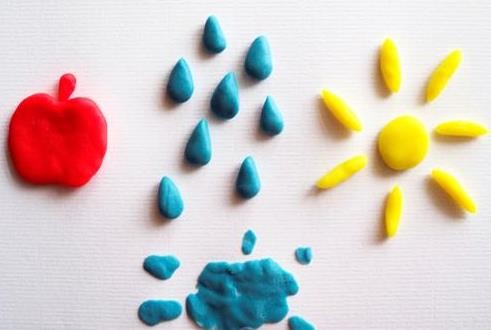 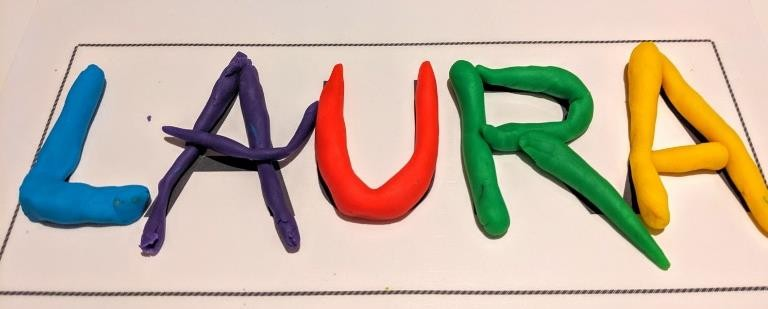 Sexta-feira 08/10/2021           Dia das brincadeiras com os amigos e pessoas da família.              Conteúdo: Natureza e sociedade                              Movimento             Objetivos: Desenvolver a coordenação motora, a agilidade, destreza e o equilíbrio, através das brincadeiras             Atividade 1: Brincadeira de cabra cega             A cabra-cega é um jogo recreativo, em que um dos participantes, de olhos vendados, procura adivinhar e agarrar os outros. Aquele que for agarrado, passará a ficar com os olhos vendados.               Vídeo: como brincar de cabra cega:             https://www.youtube.com/watch?v=T4tNz7nZz9I              Atividade 2:Passa anel              Geralmente se faz uma roda e todos os participantes sentam no chão.              Cada jogador junta as mãos, palma com palma. O passador da vez vai cortando as  mãos dos outros até deixar o anel discretamente em uma das mãos. Vencerá quem adivinharonde estará o anel.             Vídeo: Como brincar de passa anel.              https://www.youtube.com/watch?v=48HhFJ2lb5s              Bolinhas de sabão:         Vídeo: Como fazer bolinhas de sabão         https://www.youtube.com/watch?v=1UdAIdM6_IE              Segunda –feira – 11/10/2021 - Dia ponte: Não haverá aula              Terça-feira – 12/10/2021  - Feriado – Não haverá aula               Quarta-feira: 13/10/2021               Contéudos: Linguagem oral e escrita, artes               Objetivos: Fazer com que a criança desenvolva a criatividade, através da pintura, expressando seus sentimentos e conhecimentos.               Oficinas de pintura com tinta guache em casa.               Atividade 1 - Pintura abstrata – Professora Rosana               Vídeo:               https://www.youtube.com/watch?v=jDg6lECNF6A&t=38s             Avidade 2 : Pintura com canudos e tinta.             Vídeo: Como pintar com canudos e tintas.             https://www.youtube.com/watch?v=gcmb1PgOGBE             Atividade 3: Pintura com garfo             Materiais: prato, garfo e tinta guache e papel sulfite             Vídeo: Como fazer flores com um garfo            https://www.youtube.com/watch?v=j2Z8VZa6bqc              Quarta-feira 14/10/2021             Oficina de dobraduras em casa             Conteúdos: Natureza e Sociedade e Artes             Objetivos: Que a criança desenvolva a atenção, a coordenação motora e visual,através da confecção das dobraduras.             Atividade 1: Dobradura de um cachorro             Vídeo: Como fazer a dobradura do cachorro              https://www.youtube.com/watch?v=yGSo91fDMFw              Agora cole a dobradura em um papel sulfite e desenhe o cenário.             Atividade 2: Dobradura de peixe             Vídeo: Como fazer peixes.             https://www.youtube.com/watch?v=VIh5o9y1Ewc             Agora cole a dobradura em um papel suflfite e desenhe o cenário.             Atividade 3: Dobradura do gato             Vídeo: Como fazer gatos             https://www.youtube.com/watch?v=Dl_CNcYUIPs             Agora cole a dobradura em um papel sulfite e desenhe o cenário.           Sexta-feira – Feriado – Dia do professor